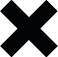 PacientePenicilina MeticilinaEritromicinaVancomicinaAmoxicilinaDiagnósticoNãoNãoNãoNãoNãoGripeSimSimSimSimSimAmigdalite estreptococicaNãoSimSimSimSimInfeção da ferida por estafilococosNãoNãoNãoSimNãoSARMGripe(Vírus da Influenza)Tamanho da zona de inibição(mm)Penicilina MeticilinaEritromicinaVancomicinaAmoxicilinaGarganta inflamada(Streptococcus)Tamanho da zona de inibição(mm)Penicilina MeticilinaEritromicinaVancomicinaAmoxicilinaFerida com infeção por Staphylococcus aureus sensível à meticilina Tamanho da zona de inibição(mm)Penicilina MeticilinaEritromicinaVancomicinaAmoxicilinaSARM(Staphylococcus aureus resistente à Meticilina)Tamanho da zona de inibição(mm)Penicilina MeticilinaEritromicinaVancomicinaAmoxicilina